Lee el texto y contesta a las siguientes preguntas.  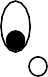 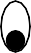 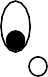 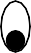 Su nombre es Paul. El tiene 10 años. El vive en Londres en una casa grande. Tiene dos gatos y un perro. No tiene hermanos. Tiene una hermana. Ella tiene 4 años.Paul tiene ojos marrones y el pelo corto de color marrón. Tiene la nariz pequeña y la boca grande. El es alto y delgado.Juega al futbol. No juega al tenis. Su comida favorita es la pizza y las patatas fritas. No le gusta el pescado.1- Como se llama?	..........................................................2- Cuantos años tiene?	.................................................................3- Donde vive? .................................................................4- Vive en una casa o en un piso?  ........................................................5- Tiene gatos?  ................................................................6- Tiene una hermana?	................................................................7- Como es el?     ..................................................................................8- Juega al futbol? .......................................................9- Cual es su comida favorita? ..........................................................10- Que come? .....................................................................11- Hay alguna comida que no le guste? ..................................................El alumno ha leido el texto en voz altaEl alumno lo ha completado sin ayudaSe le ha leído el texto y las preguntas al alumnoEl alumno lo ha completado con ayudaPega las imágenes debajo de las palabras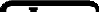 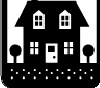 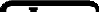 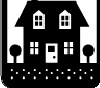 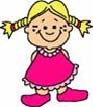 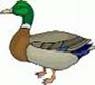 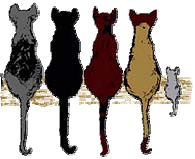 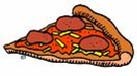 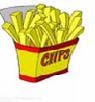 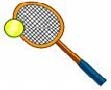 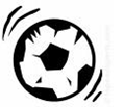 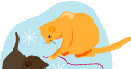 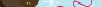 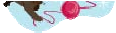 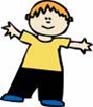 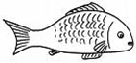 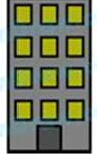 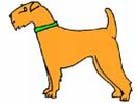 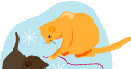 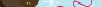 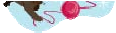 Recorta las palabras y pégalas debajo de las imágenesCopia las palabras a continuaciónPega las imágenes debajo de la palabra correctaMi nombre es PaulNo me gusta: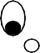 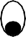 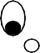 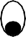 Me gusta:Juego a.No juego a:No vivo en:Vivo en:Tengo:No tengo: Escribe sobre tu familia, donde vives y que es lo que te gusta y lo que no te gusta.casafutbol5 gatosperropisoPatatas fritashermanahermanopescadopizzatenispatocasafutbol5 gatosperropisoPatatas fritashermanahermanopescadopizzatenispato